SÉRGIO ANTÔNIO PEREIRA ROCHA          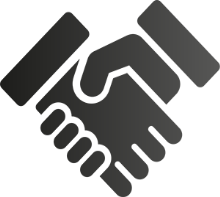 DADOS PESSOAISEndereço: Rua: Antônio Bernardes da Costa, 300.     Compl. Apto 202 Bloco: I CEP: 38.410-230                 Bairro:São Jorge             Cidade: Uberlândia                                             Estado: Minas Gerais                                                    País: Brasil                                                          Veiculo Próprio: Versa 13Data de nascimento: 17/11/1976                                   CNH: “B”E-mail: seanperos@hotmail.comEstado civil: Separado (a)                                   Disponibilidadede Viagens PróximasTelefone Celular: (34) 99250-7606               Telefone Recados: 99161-0000 CARGOS DE INTERESSE:Gerente de Vendas, Supervisor de Vendas                       Gerente de Vendas
FORMAÇÃO ACADÊMICA
Faculdade Estácio de Sá – 2021. Comércio Exterior.
ESTES- UFU -2001. Prótese Dentaria.
RESUMO DA QUALIFICAÇÕES:
➢ Sólida Experiência no campo de Vendas Técnicas e Comercias (18Anos);
➢ Prospecção e Manutenção da Carteira de Clientes e Distribuidores Locais;
➢ Alcance das Metas e margens visando o crescimento exponencial no mercado;
➢ Habilidade de Negociação com Foco nas Estratégias Empresariais;
➢ Experiência em Liderança de Equipes, dando ênfase aos resultados;
➢ Constante interface com as demais áreas da organização visando, o aprimoramento dos processos e a solução dos problemas.
EXPERIÊNCIAS PROFISSIONAIS:Auto Americano S/A – Distribuidor: Delphi –MWM- KS Master Power.Empresa do seguimento Automotivo com 11 Filiais no Brasil. Faturamento aproximado de 5MM /2019.Divisão: Comercial: Pesada.Cargo: Gerente de Filial.Principais Atividades: Gestão da Filial, com acompanhamento de metas e objetivos da Filial, Relatórios de Produtividade e Gestão de Estoque. Captação de Novos Clientes, Reativação de Clientes, Estruturação da base Comercial, Acompanhamento Crédito, NFs. Analise de Mercado para alcance das Metas. Área de Atuação: Triângulo Mineiro, Auto Paranaíba, Pontal de Minas.Salário: R$2.700,00 + Comissões sobre Filial + Benefícios.
Universal Automotive Ltda – Grupo de Empresas (Micro – Univel – Universal) no seguimento Automotivo com mais de 600 colaboradores. Faturamento 22MM/R$ 2018.
Divisão: Comercial /Automotiva Leve e Pesada.
Cargo: Coaching Comercial
Principais Responsabilidades: Gestão da carteira de clientes com foco na abertura de novos negócios, Cumprimento de Metas Estabelecidas. Acompanhamento de novos vendedores e orientação sobre as estratégias da empresa. Analise de mercado e orientação para o alcance das metas com os vendedores. Planejamento de rotas e aperfeiçoamento das técnicas de vendas visando as melhores estrátegias de resultados e produtividade .Wurth do Brasil S/A – Multi -Nacional com mais de 400 Empresas. 62.500 colaboradores. Faturamento Mundo 12.5 Bi/€. 2014.
Divisão: Comercial / Automotiva Leve
Cargo: Executivo de Vendas Externas/Coaching Comercial /Coaching Técnico
Principais Responsabilidades: Gestão da carteira de clientes com foco na abertura de novos negócios, Cumprimento de Metas Estabelecidas. Acompanhamento de novos vendedores e orientação sobre as estratégias da empresa. Análise de mercado e orientação para o alcance das metas com os vendedores. Planejamento de rotas e aperfeiçoamento das técnicas comerciais de vendas visando uma estratégia de resultados e produtividade . Auxílio Gerencial em 13 olaboradores. Faturamento mensal 500K.Área de Atuação: Triângulo Mineiro.Idiomas:Inglês: Avançado ConversaçãoPortuguês: Fluente- Escrita, Conversação.Informática  Intermediário: Outlook, Pacote Office, Internet, Intranet. Sankya, AADP.CURSOS / CERTIFICAÇÕESSENAC: Auxiliar de Contabilidade - 03/1999 a 09/1999UFU: Português e Linguagem Culta 10/1999 a 11/1999